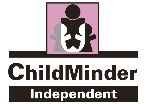 病児・病後児保育依頼書本日、私　　　　　　　　　　　　　　(児童氏名　　　　　　　　　　　　　)は、チャイルドマインダー　青木　明美・小林　裕子　氏へ　子供の保育を依頼します。　保育日時：　　　　月　　　　日(　　　)　　　：　　　　　～　　　：　　　　　検温　　：　　　　　　　℃　　検温時間：　　　　時　　　　分　機嫌　　：　良い　・　普通　・　悪い　食欲　　：　あり　・　なし(食べられるもの：　　　　　　　　　　　　)　睡眠　　：　よく眠れた　・眠れていない(理由：　　　　　　　　　　　)　与薬　　：　あり　・　なし　　　　　　　　　　薬の種類(飲み薬・塗り薬・点眼薬・その他　　　　　　　　)　　　　　　　　　　与薬時間(食前・食後・その他　　　　　　　　　　　頃)　　　　　　　　　　　　※薬と処方箋は必ず手渡してください。　診断名　：　　　　　　　　　　　　　　　　今回のかかりつけ医：病院名　　　　　　　　　　　　　　（　　　　区）　本日の緊急連絡先：①　　　　　　　　　　　　　　(父勤・父ケータイ・母勤・母ケータイ・その他　　　　)②　　　　　　　　　　　　　　(父勤・父ケータイ・母勤・母ケータイ・その他　　　　)　　　　　　　　　　メールアドレス：　　　　　　　　　　　　　　　　　　　　　　　　※お子さんの様子をメールでお知らせします。希望しない場合は、記入不要